КАРАР                                                          ПОСТАНОВЛЕНИЕ        21 июнь  2020 йыл                  №  21                  21  июня  2020 года Об утверждении плана антинаркотических мероприятий на территории  сельского поселения Мутабашевский сельсовет муниципального района Аскинский район Республики Башкортостан на 2020 годНа основании представления прокуратуры района от 05.06.2020 года. В целях минимизации угрозы распространения и профилактики наркомании, токсикомании, алкоголизма и  табакокурения  на территории сельского поселения Мутабашевский сельсовет  муниципального района Аскинский район РБ, руководствуясь Указами Президента Российской Федерации  от 09.06.2010 года № 690  «Об утверждении Стратегии государственной антинаркотической политики Российской Федерации до 2020 года»,  от 18.10.2007 года № 1374 «О дополнительных мерах по противодействию незаконному обороту наркотических средств, психотропных веществ и их прекурсоров», в соответствии с Федеральными законами  от 06 октября  2003 г. № 131-ФЗ «Об общих принципах организации местного самоуправления в Российской Федерации», от 08.01.2008г. №3-ФЗ  «О наркотических средствах и психотропных веществах»,  руководствуясь Уставом сельского поселения Мутабашевский сельсовет муниципального района Аскинский район Республики Башкортостан:  ПОСТАНОВЛЯЕТ: Утвердить положение об  антинаркотической комиссии  сельского поселения Мутабашевский сельсовет  муниципального района Аскинский район РБ на 2020 год (Приложение № 1). Утвердить план  антинаркотических мероприятий на территории  сельского поселения Мутабашевский сельсовет  муниципального района Аскинский район РБ на 2020 год (Приложение № 2).Создать антинаркотическую комиссию при Администрации сельского поселения Мутабашевский сельсовет муниципального района Аскинский район Республики Башкортостан (Приложение № 3).Настоящее решение обнародовать в здании Администрации сельского поселения Мутабашевский сельсовет по адресу: Республика Башкортостан, Аскинский район,  с. Старый Мутабаш, ул. Центральная, 29 и разместить на официальном сайте органов местного самоуправления муниципального района Аскинский район Республики Башкортостан: https://www.mutabash04sp.ru.  5. Настоящее Постановление вступает в силу со дня его официального опубликования.6. Контроль за  исполнением настоящего постановления оставляю за собой.Глава сельского поселенияМутабашевский сельсовет МРАскинский район РБ                                                       И.М.Хусаенов                                       Приложение № 1Утверждено постановлением Администрации сельского поселения Мутабашевский сельсовет муниципального района Аскинский район Республики Башкортостан от «21 » июня 2020 года № 21ПОЛОЖЕНИЕоб антинаркотической комиссии сельского поселения Мутабашевский сельсовет муниципального района Аскинский район Республики Башкортостан.1. Антинаркотическая комиссия сельского поселения Мутабашевский сельсовет муниципального района Аскинский район Республики Башкортостан (далее – АНК) является органом, осуществляющим деятельность по профилактике наркомании, а также минимизации и ликвидации последствий её проявлений. 2. Комиссия в своей деятельности руководствуется Конституцией Российской Федерации, федеральными конституционными законами, федеральными законами, указами  Президента Российской Федерации, постановлениями и распоряжениями Правительства Российской Федерации, иными нормативными правовыми актами Российской Федерации, законами и нормативными правовыми актами Республики Башкортостан, решениями Государственного антинаркотического комитета, нормативно-правовыми актами сельского поселения Мутабашевский сельсовет,  решениями АНК Республики Башкортостан и АНК муниципального района Аскинский район, а также настоящим Положением. 3. Комиссия осуществляет свою деятельность во взаимодействии с антинаркотической комиссией муниципального района Аскинский район, правоохранительными органами Аскинского  района, учреждениями образования и здравоохранения, органами местного самоуправления  сельского поселения, общественными объединениями  и организациями. 4. Руководителем Комиссии является глава сельского поселения Мутабашевский сельсовет.5. Основными задачами Комиссии являются:а) деятельность по профилактике наркомании, а также по минимизации и ликвидации последствий её проявлений;б) участие в реализации на территории сельского поселения Мутабашевский сельсовет государственной политики  в области противодействия  наркомании;в) разработка мер по профилактике наркомании, устранению причин и условий, способствующих её проявлению, осуществление контроля за реализацией этих мер;г) анализ эффективности работы на территории сельского поселения Мутабашевский сельсовет по профилактике наркомании, а также минимизация и ликвидация последствий её проявлений, подготовка решений Комиссии по совершенствованию этой работы;д) решение иных задач, предусмотренных законодательством Российской Федерации, по противодействию наркомании. 6. Для осуществления своих задач Комиссия имеет право:а) принимать в пределах своей компетенции решения, касающиеся организации, координации и совершенствования деятельности на территории сельского поселения Мутабашевский сельсовет по профилактике наркомании, минимизации и ликвидации последствий её проявления, а также осуществлять контроль над их исполнением;б) привлекать для участия в работе Комиссии должностных лиц и специалистов органов местного самоуправления сельского поселения Мутабашевский сельсовет, а также представителей организаций и общественных объединений  (с их согласия);в) запрашивать и получать в установленном порядке необходимые материалы и информацию от общественных объединений, организаций и должностных лиц на территории сельского поселения Мутабашевский сельсовет. 7. Комиссия осуществляет свою деятельность в соответствии с планом, утвержденным главой сельского поселения Мутабашевский сельсовет. 8. Заседания Комиссии проводятся не реже одного раза в квартал. В случае необходимости по решению председателя Комиссии могут проводиться внеочередные заседания Комиссии. 9. Присутствие членов Комиссии на её заседаниях обязательно. Члены Комиссии не вправе делегировать свои полномочия иным лицам. В случае невозможности присутствия члена Комиссии на заседании он обязан заблаговременно известить об этом председателя Комиссии. В случае невозможности присутствия члена Комиссии на заседании лицо, исполняющее его обязанности, после согласования с председателем Комиссии может присутствовать на заседании с правом совещательного голоса.10. Заседание Комиссии считается правомочным, если на нем присутствует более половины её членов. Члены Комиссии обладают равными правами при обсуждении рассматриваемых на заседании вопросов. В зависимости от вопросов, рассматриваемых на заседаниях Комиссии, к участию в них могут привлекаться иные лица. 11. Решение Комиссии оформляется протоколом, который подписывается председателем Комиссии. 12. Организационное и материально-техническое обеспечение деятельности Комиссии осуществляется главой сельского поселения Мутабашевский сельсовет. Для этих целей глава сельского поселения Мутабашевский сельсовет в пределах своей компетенции назначает должностное лицо (ответственного секретаря АНК), в функциональные обязанности которого входит организация данной деятельности. 13. Основными задачами ответственного секретаря АНК являются:а) разработка проекта плана работы Комиссии;б) обеспечение подготовки и проведения заседаний Комиссии;в) обеспечение деятельности Комиссии по контролю за исполнением её решений;г) организация и ведение делопроизводства Комиссии.                                      Приложение № 2Утверждено постановлением Администрации сельского поселения Мутабашевский сельсовет муниципального района Аскинский район Республики Башкортостан от «21» июня 2020 года № 21План  антинаркотических мероприятий на территории сельского поселения Мутабашевский сельсовет муниципального района Аскинский районРеспублики Башкортостан на 2020 годБАШКОРТОСТАН РЕСПУБЛИКАҺЫАСКЫН  РАЙОНЫ   МУНИЦИПАЛЬ РАЙОНЫНЫҢ МОТАБАШ АУЫЛ  СОВЕТЫ АУЫЛ  БИЛӘМӘҺЕ ХӘКИМИӘТЕ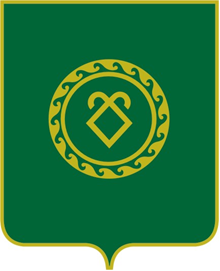               АДМИНИСТРАЦИЯСЕЛЬСКОГО ПОСЕЛЕНИЯМУТАБАШЕВСКИЙ СЕЛЬСОВЕТМУНИЦИПАЛЬНОГО РАЙОНААСКИНСКИЙ РАЙОНРЕСПУБЛИКИ  БАШКОРТОСТАН№
п/пМероприятияОтветственные исполнителиСроквыполнения1.Организационные мероприятия по профилактики наркомании, токсикомании, алкоголизма и табакокуренияОрганизационные мероприятия по профилактики наркомании, токсикомании, алкоголизма и табакокуренияОрганизационные мероприятия по профилактики наркомании, токсикомании, алкоголизма и табакокурения1.1.Проведение заседаний антинаркотической комиссииАнтинаркотическая комиссия1 раз в квартал1.1.Сбор, обобщение и анализ информации о фактах распространения наркотических средств в местах проведения культурно-массовых и досуговых молодёжных мероприятий.Антинаркотическая комиссияПостоянно1.2.Участие в  заседаниях антинаркотической комиссии муниципального района Аскинский район РБ.Глава сельского поселенияПо плану1.3.Осуществление взаимодействия с правоохранительными органами образовательными учреждениям при проведении мероприятий по профилактике наркомании, токсикомании, алкоголизма и табакокурения на  территории поселенияАнтинаркотическая комиссияПостоянно1.4.Участие в совместных рейдах  по населенным пунктам сельского поселения по выявлению лиц, склонных к употреблению наркотических средств и выявлению посевов дикорастущих наркотических растенийАнтинаркотическая комиссияПостоянно1.5.Проведение рейдов по уничтожению наркосодержащих растений.Антинаркотическая комиссия, полицияВесенне –летний - осенний период1.6.Проведение рейдов по торговым точкам, занимающихся реализацией алкогольной продукции и пива.Антинаркотическая комиссия, полицияЕжемесячно2Проведение разъяснительной работыПроведение разъяснительной работыПроведение разъяснительной работы2.1.Проведение в СДК с. Старый Мутабаш мероприятий по пропаганде здорового образа жизни и профилактике наркомании, токсикомании, алкоголизма и табакокурения.Руководители СДК (по плану работы данных учреждений)Постоянно2.2.Проведение консультаций подростков, попавших в трудную жизненную ситуацию с привлечением специалистов узкого профиля (психолог, нарколог и т.д.)Глава сельского поселенияво время мероприятий2.3.Ведение разъяснительной профилактической работы  среди граждан, состоящих на учете (ранее судимые, условно-осужденные, условно-досрочно освобожденные), склонных к совершению правонарушенийАнтинаркотическая комиссия, полиция (по согласованию)Постоянно2.4.Проведение встреч с молодежью, посвященных пропаганде здорового образа жизни – сокращение употребления алкоголя, табака и борьбе с наркоманиейПо отдельному графикуПостоянно2.5.Размещение информации по пропаганде здорового образа жизни, профилактике наркомании, токсикомании, алкоголизма и табакокурения:- на официальном сайте поселения,- в районной газете «Аскинская новь»- на информационных стендах Администрации сельского поселения и СДК с. Кашкино,  библиотек сел входящих в состав сельского поселения.Специалистыпоселениязаведующие СДК и библиотекЕжемесячно3Обеспечение активного участия институтов гражданского обществапо реализации мероприятий по профилактике наркомании,токсикомании, алкоголизма и табакокуренияОбеспечение активного участия институтов гражданского обществапо реализации мероприятий по профилактике наркомании,токсикомании, алкоголизма и табакокуренияОбеспечение активного участия институтов гражданского обществапо реализации мероприятий по профилактике наркомании,токсикомании, алкоголизма и табакокурения3.1.Рассмотрение в соответствии с действующим законодательством обращений и информации граждан и организаций, связанных с употреблением наркотических средств.Глава сельского поселенияПостоянно3.2.Профилактическая работа по поселению с неблагополучными семьями, молодежью и несовершеннолетнимиАнтинаркотическая комиссияПостоянно4Мониторинг ситуации по профилактике наркомании, токсикомании,алкоголизма и табакокуренияМониторинг ситуации по профилактике наркомании, токсикомании,алкоголизма и табакокуренияМониторинг ситуации по профилактике наркомании, токсикомании,алкоголизма и табакокурения4.1.Один раз в полугодие отчет по реализации мероприятий  плана мероприятий по антинаркотической направленности по профилактике наркомании, токсикомании, алкоголизма и табакокурения  на территории сельского поселения Мутабашевский сельсовет муниципального района Аскинский район РБГлава сельского поселения, специалистыПо окончании полугодия текущего года4.2.Анализ результатов рассмотрения обращений связанных с употреблением наркотических средств, поступивших от граждан и организацийГлава сельского поселения, специалистыпо мере надобностиПриложение № 3Утверждено постановлением Администрации сельского поселения Мутабашевский сельсовет муниципального района Аскинский район Республики Башкортостан от «21 » июня 2020 года № 21Состав антинаркотической комиссии при администрации сельского поселения Мутабашевский сельсовет муниципального района Аскинский район Республики Башкортостан   Управляющий делами:                                                         Э.Ф.Галиакбарова        